Title Senior Design ProjectStudents’ NameMonth, YearTitle Senior Design Projectsby Name studentSenior Design Project submitted to the Department of Civil Engineering, College of Engineering, King Khalid University in partial fulfilment of the requirements for the graduation degree of Bachelor of Science in Civil Engineering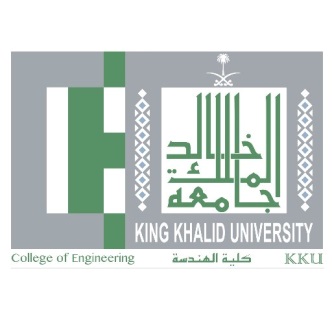 COLLEGE OF ENGINEERING, KING KHALID UNIVERSITY, KINGDOM OF SAUDI ARABIADisclaimerThis document describes work undertaken as part of a programme of study at College of Engineering, King Khalid University. All views and opinions expressed therein remain the sole responsibility of the author, and do not necessarily represent those of the institute.AbstractAcknowledgementsTable of contentsList of figuresList of tablesIntroductionIt includes a clear explanation of goals of the project, the significance of studying the problem. It should orient the reader to the topic of the report by including the following: The problem - Explain the particular problem that is addressed in the report. The objective - State the assignment (what our project needs to accomplish to solve the problem). The method of the report - Describe the organization and structure of the report.Title ParagraphTitle Sub-paragraphThis is Body Text style. Use this for the body text.Title Sub-paragraph This is Body Text style. Use this for the body text.Text.Literature Review Discuss the context and history of this general topic and describe what has been done in the past. Include literature search results for the OVERALL problem and context rather than the options for component parts here. Include pros and cons of the existing solutions. Also motivate need for a new solution. Answer the question: What are the most important issues for this topic in terms of the goals of the project and the effects on society? Write about at least 5 of the following issues: Economic: effect of this topic on the economy in the past, possible cost of project development, cost of materials, target cost if project is marketed. Environmental: influence on the environment in the past, possible effects for future developments Sustainability: product life cycle, future marketsManufacturability: material availability, use of off the shelf versus custom components, special needs for hostile environments Ethical: uses that could cause harm to society, ethical issues that someone working on this topic might encounter Health and safety: positive or negative impacts on the health and safety of individuals or society for past or future applications in this topic Social: relationship of this topic to social aspects of society such as education, culture, communication, entertainment Political: relationship of this topic to political issues.Title ParagraphTitle Sub-paragraphThis is Body text style. Use this for the body text.Text.Methodology It contains alternative approaches to reach the goal, analysis of the problem and design of subsystems, test and evaluation of the designed components, and synthesis of the components to build the project. Present work plan for project phases (analysis, design, implementation and evaluation) and cost analysis in terms of expected effort and material.Design Requirement (3 to 6 pages)Specifications and requirements for the project: Specify technical and non-technical characteristics. Give the detailed specifications that served as the basis for the project (interpretation of rules of a contest, interpretation of customer requirements, and interpretation of desired features; how they determine or constrain size, velocity, response time, cost, weight, etc.) Consider aspects such as potential users, cost, safety, user-friendliness, performance, compatibility with other things, functionality, acceptance, convenience, capacity, misuses, legal issues, standards or codes, availability, materials, productivity enhancement, entertainment, technology, and design methods. Selection of design criterion: Based on our specification, specify goals for performance, reliability, cost, code size, manufacturability, safety, societal factors (human interface, environmental factors, etc) and any other criteria relevant to the project. Alternative solutions: Explore alternative solutions. Evaluate alternative solutions based on situation description and design constraints. Select the proposed solution with justifications. Provide an overall architecture of the solution. Functional decomposition of the project: Explain the major functions required by our design. Figures and tables should be used to supplement discussion.Title Sub-paragraphThis is Body text style. Use this for the body text.Feasibility Discussion (2-5 pages)Results of literature search: Provide the options and justification for overall approach (hardware, software, choices of methods). Analysis: Describe behavior of the system, data and requirements. Options and justification for each functional part: Provide the options and justification of design approach and components or methods used in each functional part. Be sure to cite all of the literature used in our discussion.Title Sub-paragraphThis is Body text style. Use this for the body text.Final Implementation (5-15 pages)Presentation of final implementation:Describe the project and its functions (include diagrams, code examples, and other figures in the body of the text and refer to any large engineering drawings, listings, etc. in the appendices in the body of the text). We might present the implementation by functional groups. Discuss and present the calculations used in the design of the project in the relevant subsections. Summarize repetitive calculations in tables. Also, describe Tools used, The way of implementing the solution and Solution requirements.Results and Discussion This is the forth chapter of the project that deals with results and discussion. It contains:Design of experiments to evaluate the system in laboratory environment and in real life situations, Statistical evaluation of the experimental data An interpretive discussion of the results and thoughtful evaluation of the design methodology adopted.Discussion of the lessons learned.Performance Estimates and Results (2 to 5 pages)Present the estimated performance of the project (and how they were derived) based on the preliminary design (estimates to include speed, cost, power consumption, noise-immunity, ease of use, etc, depending on the project). Present the actual performance results. Discuss the results, compare with estimated performance and explain discrepancies. Evaluate performance with respect to legal, illegal, boundary and known cases. Compare results with those of other existing solutions. Include suggestions for design changes that would improve the performance of the project. Use graphs or other figures to show relationships when appropriate.Title Sub-paragraphThis is Body text style. Use this for the body text.Production Schedule (1-2pages)Discuss the phases of the design and implementation of our project. (Pert charts may be appropriate in the discussion) Recommend any improvements that could have been made in the scheduling and planning.Title Sub-paragraphThis is Body text style. Use this for the body text.Cost Analysis (1-2 pages)Tabulate component costs and compare to estimated cost and market cost where appropriate.Title Sub-paragraphThis is Body text style. Use this for the body text.User’s Manual (1-3 pages)Provide a user’s manual for the operation and maintenance of the system designed in the project.Title Sub-paragraphThis is Body text style. Use this for the body text.Text.Conclusions and Recommendations It includes: A restatement of the problem that gave rise to the report Brief statement of the problem, a description of the main features of the method omitting most of the details concerning subjects and measure A listing of main findings, and conclusions based on these findings. A summary of the design performance Recommendations, explaining subsequent action or posing specific questions for investigations. We may indicate as suggestions for further work, implications of what would we do and how we would continue if we had available time and opportunities.Reference Materials Reference materials contain the bibliography (references) and appendices. They are paginated consecutively from the last page of the text. They must meet the same format requirements (margins, fonts, spacing etc) as the rest of the report.Citing and Listing ReferencesCitationCite references in the text by name and year in parentheses. Some examples: Negotiation research spans many disciplines (Thompson 1990). This result was later contradicted by Becker and Seligman (1996). This effect has been widely studied (Abbott 1991; Barakat et al. 1995a, b; Kelso and Smith 1998; Medvec et al. 1999, 2000). Reference list The list of references should only include works that are cited in the text and that have been published or accepted for publication. Personal communications and unpublished works should only be mentioned in the text. Do not use footnotes or endnotes as a substitute for a reference list. Reference list entries should be alphabetized by the last names of the first author of each work. Order multi-author publications of the same first author alphabetically with respect to second, third, etc. author. Publications of exactly the same author(s) must be ordered chronologically. Journal article Gamelin FX, Baquet G, Berthoin S, Thevenet D, Nourry C, Nottin S, Bosquet L (2009) Effect of high intensity intermittent training on heart rate variability in prepubescent children. Eur J Appl Physiol 105:731-738. doi: 10.1007/s00421-008-0955-8 Ideally, the names of all authors should be provided, but the usage of “et al” in long author lists will also be accepted: Smith J, Jones M Jr, Houghton L et al (1999) Future of health insurance. N Engl J Med 965:325–329 Article by DOI Slifka MK, Whitton JL (2000) Clinical implications of dysregulated cytokine production. J Mol Med. doi:10.1007/s001090000086 Book South J, Blass B (2001) The future of modern genomics. Blackwell, London Book chapter Brown B, Aaron M (2001) The politics of nature. In: Smith J (ed) The rise of modern genomics, 3rd edn. Wiley, New York, pp 230-257 Online document Cartwright J (2007) Big stars have weather too. IOP Publishing Physics Web. http://physicsweb.org/articles/news/11/6/16/1. Accessed 26 June 2007 Dissertation Trent JW (1975) Experimental acute renal failure. Dissertation, University of California.Organizing AppendicesMaterials that may be of interest or importance to some readers but are not sufficiently relevant to be included in the body of the report go to appendices. There may be many appendices supplementing the report. Some material, such as computer printouts, may be so lengthy that placing it in the text would disrupt the reader's attention. Students must discuss with their advisor(s) the need for appendices, carefully considering the value of the material they propose to include. Appendices must be designated with a letter (Appendix A, Appendix B, etc) each starting on a fresh page, and a title. Each appendix must be listed in the Table of Contents. All appendices must meet the usual margin requirements.